ПРОЕКТ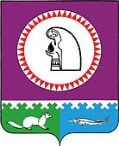 О внесении изменений в муниципальную программу«Обеспечение доступным и комфортным жильем жителей муниципального образования Октябрьский район на 2016-2020 годы», утвержденную постановлением администрации Октябрьского района от 31.10.2013 № 3912В соответствии с постановлением Правительства Ханты-Мансийского автономного округа-Югры от 09.10.2013 № 408-п «О государственной программе Ханты-Мансийского автономного округа-Югры «Обеспечение доступным и комфортным жильем жителей Ханты-Мансийского автономного округа-Югры в 2016-2020 годах», постановлением администрации Октябрьского района от 20.08.2014 № 2988 «О муниципальных и ведомственных программах Октябрьского района»:Внести в муниципальную программу «Обеспечение доступным и комфортным жильем жителей муниципального образования Октябрьский район на 2016-2020 годы», утвержденную постановлением администрации Октябрьского района от 31.10.2013 № 3912 (далее – Программа) следующие изменения:1.1. Абзац одиннадцатый строки «Подпрограммы и (или) основные мероприятия» паспорта Программы изложить в следующей редакции:«- мероприятие 5 «Предоставление социальных выплат отдельным категориям граждан на обеспечение жилыми помещениями».Абзац восьмой строки «Целевые показатели муниципальной программы» паспорта Программы изложить в следующей редакции:«- Увеличение количества отдельных категорий граждан, получивших социальную поддержку на обеспечение жилыми помещениями с 0 до 24». Абзац 10 пункта 2.1 раздела 2 Программы изложить в следующей редакции:«- Количество отдельных категорий граждан, получивших социальную поддержку на обеспечение жилыми помещениями с 0 до 24. Данный показатель является количественным, значение показателя рассчитывается исходя из количества состоящих на учете для предоставления гражданам, имеющим трех и более детей земельного участка в собственность бесплатно и подавших заявление на получение получения мер господдержки взамен предоставления им земельного участка, а также из количество граждан, включенных в реестр строений приспособленных для проживания по состоянию на 01.01.2012 на территории Октябрьского района».  В таблице 1 «Целевые показатели муниципальной программы» строку 8 изложить в следующей редакции: Абзацы 24, 25, 26 пункта 2 раздела 3 Программы изложить в следующей редакции:«- мероприятие 5 «Предоставление социальных выплат отдельным категориям граждан на обеспечение жилыми помещениями».Данное мероприятие предусматривает размер, порядок и условия предоставления гражданам, имеющим трех и более детей, состоящим в органе местного самоуправления по месту своего жительства на учете желающих бесплатно приобрести земельные участки для индивидуального жилищного строительства в соответствии со статьями 6.2 Закона Ханты – Мансийского автономного округа – Югры от 03.05.2000 № 26-оз «О регулировании отдельных земельных отношений в Ханты-Мансийском автономном округе – Югре», 7.4 Закона   Ханты – Мансийского   автономного   округа – Югры    от    06.07.2005   №  57-оз  «О регулировании отдельных жилищных отношений в Ханты – Мансийском автономном округе – Югре», с их согласия социальной поддержки в виде социальной выплаты на приобретение жилого помещения в собственность взамен земельного участка бесплатно, а также механизм предоставления социальных выплат гражданам, включенным в реестр строений приспособленных для проживания по состоянию на 01.01.2012 на территории Октябрьского района.Мероприятие:- «Предоставление гражданам, имеющим трех и более детей, социальной поддержки по обеспечению жилыми помещениями взамен предоставления им земельного участка в собственность бесплатно подпрограммы V «Обеспечение мерами государственной поддержки по улучшению жилищных условий отдельных категорий граждан» осуществляется в соответствии с Порядком предоставления социальных выплат отдельным категориям граждан на обеспечение жилыми помещениями в Ханты – Мансийском автономном округе – Югре (Порядок 15) государственной программы Ханты – Мансийского автономного округа – Югры «Обеспечение доступным и комфортным жильем жителей Ханты – Мансийского автономного округа – Югры в 2016-2020 годах», утвержденной постановлением    Правительства   Ханты  –  Мансийского   автономного   округа  –  Югры  от 09.10.2013 № 408-п;- «Предоставление гражданам, включенным в реестр строений приспособленных для проживания по состоянию на 01.01.2012 на территории Октябрьского района субсидии на приобретение жилого помещения в собственность на территории Ханты – Мансийского автономного округа – Югры» в части порядка признания участником мероприятия, установления размера и условия предоставления социальной выплаты осуществляется в соответствии мероприятием 3 «Ликвидация и расселение приспособленных для проживания строений, расположенных в месте их сосредоточения в муниципальном образовании Октябрьский район» подпрограммы I «Стимулирование жилищного строительства» настоящей муниципальной программы, в части предоставления (перечисления) социальной выплаты осуществляется в соответствии с пунктами 56.3 – 56.12 Порядка предоставления социальных выплат отдельным категориям граждан на обеспечение жилыми помещениями в Ханты – Мансийском автономном округе – Югре (Порядок 15) государственной программы Ханты – Мансийского автономного округа – Югры «Обеспечение доступным и комфортным жильем жителей Ханты – Мансийского автономного округа – Югры в 2016-2020 годах», утвержденной постановлением Правительства Ханты – Мансийского автономного округа – Югры от 09.10.2013 № 408-п.».1.6. Пункт 4.2.1 раздела 4 Программы дополнить абзацем следующего содержания:«- формирования заявки на перечисление социальной выплаты, с приложением решения о предоставлении социальной выплаты участнику мероприятия, а также выписки из реестра приспособленных для проживания строений и муниципальной программы по форме, утвержденной Департаментом.».1.7. В приложении № 2 к Программе:1.7.1. Пункт 1.3 изложить в следующей редакции:«1.3. К членам семьи участника Мероприятия относятся постоянно проживающие совместно с ним граждане Российской Федерации.».1.7.2. Пункт 1.7 изложить в следующей редакции:«1.7. Срок действия гарантийного письма составляет 60 дней с момента его выдачи, за исключением гарантийного письма, выданного после 6 ноября текущего года, срок действия которого истекает 20 декабря текущего года.Срок действия гарантийного письма может быть продлен еще на срок до 20 дней с даты подачи гражданином заявления и документов, подтверждающих основание для его продления, за исключением гарантийного письма, выданного после 6 ноября текущего года, срок действия которого истекает 20 декабря текущего года.При утрате или порче гарантийного письма гражданину по его заявлению выдается дубликат гарантийного письма.».2. Опубликовать постановление в официальном сетевом издании «октвести.ру». 3. Контроль за выполнением постановления возложить на первого заместителя главы администрации Октябрьского района по вопросам строительства, жилищно-коммунального хозяйства, транспорта, связи Тимофеева В.Г., заместителя главы администрации Октябрьского района по вопросам муниципальной собственности, недропользования, председателя Комитета по управлению муниципальной собственностью администрации Октябрьского района Хомицкого В.М. в соответствии с их компетенцией.Глава Октябрьского района	                                                                            А.П. Куташова                                      Муниципальное образование Октябрьский районАДМИНИСТРАЦИЯ ОКТЯБРЬСКОГО РАЙОНАПОСТАНОВЛЕНИЕМуниципальное образование Октябрьский районАДМИНИСТРАЦИЯ ОКТЯБРЬСКОГО РАЙОНАПОСТАНОВЛЕНИЕМуниципальное образование Октябрьский районАДМИНИСТРАЦИЯ ОКТЯБРЬСКОГО РАЙОНАПОСТАНОВЛЕНИЕМуниципальное образование Октябрьский районАДМИНИСТРАЦИЯ ОКТЯБРЬСКОГО РАЙОНАПОСТАНОВЛЕНИЕМуниципальное образование Октябрьский районАДМИНИСТРАЦИЯ ОКТЯБРЬСКОГО РАЙОНАПОСТАНОВЛЕНИЕМуниципальное образование Октябрьский районАДМИНИСТРАЦИЯ ОКТЯБРЬСКОГО РАЙОНАПОСТАНОВЛЕНИЕМуниципальное образование Октябрьский районАДМИНИСТРАЦИЯ ОКТЯБРЬСКОГО РАЙОНАПОСТАНОВЛЕНИЕМуниципальное образование Октябрьский районАДМИНИСТРАЦИЯ ОКТЯБРЬСКОГО РАЙОНАПОСТАНОВЛЕНИЕМуниципальное образование Октябрьский районАДМИНИСТРАЦИЯ ОКТЯБРЬСКОГО РАЙОНАПОСТАНОВЛЕНИЕМуниципальное образование Октябрьский районАДМИНИСТРАЦИЯ ОКТЯБРЬСКОГО РАЙОНАПОСТАНОВЛЕНИЕ«»2017г.№пгт. Октябрьскоепгт. Октябрьскоепгт. Октябрьскоепгт. Октябрьскоепгт. Октябрьскоепгт. Октябрьскоепгт. Октябрьскоепгт. Октябрьскоепгт. Октябрьскоепгт. Октябрьское8Количество отдельных категорий граждан, получивших социальную поддержку на обеспечение жилыми помещениямисемей061710024